   DEMANDE DE SUPPLÉANCE
   SURVEILLANCE D’ÉLÈVES
    SERVICE DE GARDE* Faire parvenir le formulaire dûment complété à la personne ressource suivante :   Madame Karoll-Ann Faucher   Secrétaire de gestion
   Service des Ressources humaines   faucher.karollann@csob.qc.ca   Centre de services scolaire de l’Or-et-des-Bois   799, boulevard Forest
   Val-d’Or (Qc)  J9P 2L4
   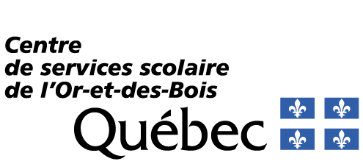       FormulaireRenseignements personnelsRenseignements personnelsPrénom :Nom :Adresse :Adresse :Téléphone :Sexe :   Féminin       Masculin        AutreCourriel :Courriel :Langue (parlée & écrite) :     Français       Anglais       Espagnol       _____________      Langue (parlée & écrite) :     Français       Anglais       Espagnol       _____________      ScolaritéScolaritéScolaritéScolaritéQualificationComplétéeEn cours
(étudiant)Date prévue d’obtentionSecondaire :Professionnel :Collégial :Universitaire :Brevet d’enseignement :Permis d’enseignement :Autorisation d’enseignement provisoire :Autorisation d’enseignement permanente :Certificat en accompagnement à l’enseignement primaire :Aucune qualification  Aucune qualification  Aucune qualification  Aucune qualification  Renseignements professionnelsRenseignements professionnelsRenseignements professionnelsRenseignements professionnelsÊtes-vous présentement à l’emploi du CSSOB? Oui NonSi oui, # matricule : Êtes-vous une personne retraitée de l’enseignement? Oui NonAvez-vous de l’expérience à titre de suppléant? Oui NonAvez-vous de l’expérience à titre de surveillant d’élèves? Oui NonAvez-vous de l’expérience en service de garde? Oui NonExpériences de travail récentes   (ne pas remplir si curriculum vitae annexé à ce formulaire)Expériences de travail récentes   (ne pas remplir si curriculum vitae annexé à ce formulaire)Expériences de travail récentes   (ne pas remplir si curriculum vitae annexé à ce formulaire)Employeur :Emploi : Durée :Employeur :Emploi :Durée :Employeur :Emploi :Durée :Employeur :Emploi :Durée :Secteur PRÉSCOLAIRE / PRIMAIRESecteur PRÉSCOLAIRE / PRIMAIRESecteur PRÉSCOLAIRE / PRIMAIREVal-d’Or urbain :Val-d’Or urbain :Val-d’Or urbain : 001 – École Saint-Sauveur 011 – École Saint-Joseph 002 – École alternative Papillon-d’Or 012 – École Sainte-Lucie 006 – École Notre-Dame-de-Fatima 013 – École Sainte-MarieSullivan :Vassan : 008 – École Intégrée d’Or-et-de-Champs
              Édifice Notre-Dame-du-Rosaire 009 – École Intégrée d’Or-et-de-Champs
              Édifice Notre-Dame-de-l’AssomptionVal-Senneville :Senneterre : 014 – École Saint-Isidore 004 – Pavillon Saint-Paul 014 – École Saint-Isidore 007 – École Chanoine-DelisleDubuisson :Malartic : 016 – École Saint-Philippe 015 – École Des ExplorateursRivière-Héva :Cadillac : 003 – École Charles-René-Lalande 005 – École Louis-QuerbesSecteur SECONDAIRESecteur SECONDAIRESecteur SECONDAIREVal-d’Or urbain :Senneterre : 022 – École Le Transit 023 – École La Concorde 025 – Polyvalente Le CarrefourMalartic : 025 – Polyvalente Le Carrefour 024 – École Le TremplinSecteur FORMATION PROFESSIONNELLEVal-d’Or urbain : 040 – Centre de formation professionnelle Val-d’OrSecteur FORMATION GÉNÉRALE DES ADULTESSecteur FORMATION GÉNÉRALE DES ADULTESSecteur FORMATION GÉNÉRALE DES ADULTESVal-d’Or urbain :Senneterre : 031 – Centre l’Horizon 033 – Centre La ConcordeMalartic : Malartic : Malartic :  032 – Centre le Trait-d’Union 032 – Centre le Trait-d’Union 032 – Centre le Trait-d’UnionMatière(s) dans laquelle vous êtes apte à faire de la suppléanceMatière(s) dans laquelle vous êtes apte à faire de la suppléanceMatière(s) dans laquelle vous êtes apte à faire de la suppléanceMatière(s) dans laquelle vous êtes apte à faire de la suppléance Français Anglais Espagnol Arts Mathématiques Sciences Éducation physique MusiqueDisponibilitéDisponibilité  LundiPrécision :  MardiPrécision :  MercrediPrécision :  JeudiPrécision :  VendrediPrécision :SignatureJe déclare que les renseignements fournis dans ce formulaire et en annexe, s’il y a lieu, sont exactes et complets.
Je conviens que toute déclaration fausse ou trompeuse pourrait entraîner le rejet de ma demande._______________________________________________                 Date : ______________Section réservée au service des Ressources humaines du CSSOB  Curriculum vitae  Formulaire prise de références                                                     Formulaire antécédents judiciaires  Remise dépliant Certificat en accompagnement à l’enseignement primaireTraité par : _____________________________________                Date : _______________